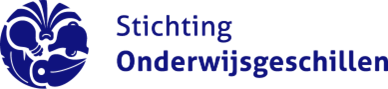    Maart 2024 
____________________________________________________________________________MODEL-STATUUT VOOR BEVOEGD GEZAG MET ÉÉN SCHOOL SPECIAAL ONDERWIJS (SO)[…] in de tekst   =  U kunt hier uw eigen invulling geven.
Medezeggenschapsstatuut van [naam rechtspersoon] te [plaats]Hoofdstuk 1	Algemene bepalingen
Artikel 1	Begripsbepalingenwet: de Wet medezeggenschap op scholen (Stb. 2006, 658);bevoegd gezag: [naam bevoegd gezag];MR: de medezeggenschapsraad als bedoeld in artikel 3 van de wet;school: [naam van de school];leerlingen: de leerlingen, als bedoeld in de Wet op de expertisecentra, van de school;ouders: de ouders, voogden of verzorgers van de leerlingen;personeel: het personeel dat in dienst is dan wel ten minste 6 maanden te werk gesteld is zonder benoeming bij het bevoegd gezag en dat werkzaam is op de school;geleding: een afzonderlijke groep van medezeggenschapsraadleden, als bedoeld in artikel 3, derde lid van de wet;themaraad: een themaraad als bedoeld in artikel 20, vierde lid van de wet; deelraad: een deelraad als bedoeld in artikel 20, eerste lid van de wet; enstatuut: dit medezeggenschapsstatuut.Artikel 2	Aard en werkingsduur statuutHet statuut treedt in werking op [datum] en heeft een werkingsduur van twee jaar. Uiterlijk [aantal] maanden voordat de termijn in het voorgaande lid is afgelopen, treden de MR en het bevoegd gezag in overleg over het evalueren, actualiseren en opnieuw vaststellen van het statuut.Het bevoegd gezag en de MR kunnen voorstellen doen tot wijziging van het statuut ongeacht het aflopen van de in het eerste lid van dit artikel genoemde termijn. Een voorstel tot een of meer bepalingen in het statuut of een wijziging van het statuut behoeft de instemming van twee derde meerderheid van de leden van de MR. Hoofdstuk 2	Inrichting van de medezeggenschapArtikel 3.1	MedezeggenschapsorgaanAan de school is een MR verbonden. De MR bestaat uit [aantal] leden gekozen uit en door het personeel en [aantal] leden gekozen uit en door de ouders, en wel zo dat het aantal leden, gekozen uit het personeel van de scholen onderscheidenlijk uit ouders, elk de helft van het aantal leden van de MR bedraagt.De verkiezing van de leden van de MR vindt plaats overeenkomstig het medezeggenschapsreglement van de MR.Facultatief: 	Artikel 3.2	ThemaraadDe MR heeft met instemming van het bevoegd gezag en met instemming van twee derde van de leden van de MR een themaraad ingesteld voor de aangelegenheid/aangelegenheden, bedoeld in artikel 31 van het medezeggenschapsreglement van de MR.De themaraad bestaat uit [aantal] leden, van wie ten minste [aantal] leden lid zijn van de MR.De themaraad is in werking getreden op [datum] voor de duur van [tijdsperiode]. Facultatief: 	Artikel 3.3	DeelraadOp verzoek van de MR en met instemming van het bevoegd gezag is met instemming van twee derde van de leden van de MR een deelraad verbonden aan de school. De deelraad treedt in de bevoegdheden van de MR voor zover die bevoegdheden betrekking hebben op [naam van de afdeling of deel] van de school.Het bevoegd gezag stelt een deelraadreglement vast.De samenstelling van de deelraad wordt bepaald door het deelraadreglement.De deelraad is in werking getreden op [datum] voor de duur van [tijdsperiode].Hoofdstuk 3	InformatievoorzieningArtikel 4	Informatie door het bevoegd gezag Het bevoegd gezag verstrekt de MR, de raden als bedoeld in hoofdstuk 2 van het statuut, dan wel de geledingen, tijdig en op een toegankelijke wijze, de informatie die zij voor de vervulling van hun taken nodig hebben.
Onder ‘tijdig’ wordt verstaan: vanaf de beginfase van de beleidsontwikkeling, en in ieder geval op een zodanig tijdstip dat de MR, de geledingen en de raden als bedoeld in hoofdstuk 2 van het statuut, de informatie bij de uitoefening van hun taken kunnen betrekken, en zo nodig, deskundigen kunnen raadplegen. 
Onder ‘op een toegankelijke wijze’ wordt verstaan: op een wijze waardoor de informatie begrijpelijk, relevant en helder is voor de MR, de geledingen en de raden als bedoeld in hoofdstuk 2 van het statuut.Tot de informatie bedoeld in het eerste lid, behoort in ieder geval:jaarlijks de begroting en bijbehorende beleidsvoornemens op financieel, organisatorisch en onderwijskundig gebied;jaarlijks voor 1 mei informatie over de berekening die ten grondslag ligt aan de middelen uit ‘s Rijks kas die worden toegerekend aan het bevoegd gezag;jaarlijks voor 1 juli een jaarverslag als bedoeld in artikel 141 van de Wet op de expertisecentra;de uitgangspunten die het bevoegd gezag hanteert bij de uitoefening van zijn bevoegdheden;terstond informatie over elk oordeel van de klachtencommissie, bedoeld in artikel 23 van de Wet op de expertisecentra, waarbij de commissie een klacht gegrond heeft geoordeeld en over de eventuele maatregelen die het bevoegd gezag naar aanleiding van dat oordeel zal nemen, een en ander met inachtneming van de regelingen met betrekking tot de privacy van het personeel, de ouders en de leerlingen, bedoeld in de artikelen 12, eerste lid, onderdeel m, 13, onderdeel i en 14, tweede lid, onderdeel f en derde lid, onderdeel d van de wet;ten minste eenmaal per jaar schriftelijk gegevens over de hoogte en inhoud van de arbeidsvoorwaardelijke regelingen en afspraken per groep van de in de school werkzame personen en de leden van het bevoegd gezag, waarbij inzichtelijk wordt gemaakt met welk percentage deze arbeidsvoorwaardelijke regelingen en afspraken zich verhouden tot elkaar en tot die van het voorafgaande jaar;ten minste eenmaal per jaar schriftelijk gegevens over de hoogte en inhoud van de arbeidsvoorwaardelijke regelingen en afspraken met het orgaan van de rechtspersoon dat is belast met het toezicht op het bevoegd gezag, waarbij inzichtelijk wordt gemaakt met welk percentage deze arbeidsvoorwaardelijke regelingen en afspraken zich verhouden tot elkaar en tot die van het voorafgaande jaar; enaan het begin van het schooljaar schriftelijk de gegevens met betrekking tot de samenstelling van het bevoegd gezag, de organisatie binnen de school, het managementstatuut en de hoofdpunten van het reeds vastgestelde beleid.Het bevoegd gezag verschaft de informatie op de volgende wijze: [u geeft hierbij uw eigen invulling, digitaal en/of schriftelijk].Alle verkregen informatie is in principe openbaar.Indien het bevoegd gezag een voorstel voor advies of instemming voorlegt aan een geleding van de MR, biedt het bevoegd gezag dat voorstel gelijktijdig ter kennisneming aan de andere geleding van de MR aan.Indien het bevoegd gezag een voorstel voor advies of instemming voorlegt aan de MR of een geleding, wijst het bevoegd gezag de MR of die geleding uitdrukkelijk op zijn/haar instemmings- of adviesbevoegdheid.Artikel 5	Informatieverstrekking betrokkenen De MR en de raden als bedoeld in hoofdstuk 2 van het statuut, doen aan alle bij de school betrokkenen gevraagd en ongevraagd schriftelijk verslag over hun activiteiten en stellen elk van hen in de gelegenheid om met elk van hen overleg te voeren.De vergaderingen van de MR, de raden als bedoeld in hoofdstuk 2 van het statuut, dan wel de geledingen, zijn in principe openbaar.Alle informatie wordt verstrekt op de volgende wijze: [u geeft hierbij uw eigen invulling, digitaal en/of schriftelijk].Artikel 6	Onderlinge informatieverstrekking 1.	De MR, de geledingen en de raden als bedoeld in hoofdstuk 2 van het statuut, doen aan elkaar gevraagd en ongevraagd schriftelijk verslag over hun activiteiten en stellen elk van hen in de gelegenheid om met elk van hen overleg te voeren.2.	Alle informatie wordt verstrekt op de volgende wijze: [u geeft hierbij uw eigen invulling, digitaal en/of schriftelijk].Hoofdstuk 4	Faciliteiten

Artikel 7	Faciliteiten en wijze van beschikbaarstelling Het bevoegd gezag staat aan ouders en personeelsleden, die deelnemen in de MR, de geledingen dan wel de raden als bedoeld in hoofdstuk 2 van het statuut, het gebruik toe van de voorzieningen waarover het bevoegd gezag kan beschikken en die zij voor de vervulling van hun taken redelijkerwijs nodig hebben. Het bevoegd gezag vergoedt verder alle scholingskosten voor de MR-leden.[eigen invulling] regeling voor de personeelsleden van de MR voor faciliteiten in tijd ten behoeve van het voeren van overleg, scholing en overige medezeggenschapsactiviteiten, met inachtneming van hetgeen daarover in de cao po is bepaald. Facultatief: [eigen invulling] vacatieregeling, regeling onkostenvergoeding en/of eventueel andere voorzieningen voor ouders.Facultatief: [eigen invulling] bijdrage van het bevoegd gezag in de kosten voor administratieve ondersteuning van de MR, de raden als bedoeld in hoofdstuk 2 dan wel de geledingen.De kosten die redelijkerwijs noodzakelijk zijn voor de vervulling van de taak van de MR, de raden als bedoeld in hoofdstuk 2 van het statuut, dan wel de geledingen, komen ten laste van het bevoegd gezag. De redelijkerwijs noodzakelijke kosten van het raadplegen van een deskundige en van het voeren van rechtsgedingen door de MR, de raden als bedoeld in hoofdstuk 2 van het statuut, dan wel de geledingen, komen slechts ten laste van het bevoegd gezag indien het bevoegd gezag vooraf in kennis is gesteld van de te maken kosten.Hoofdstuk 5	BesprekingenArtikel 8	Besprekingen namens bevoegd gezag[Naam of functie persoon] voert namens het bevoegd gezag de besprekingen als bedoeld in artikel 6, eerste lid van de wet met de leden van de MR, de geledingen en de raden als bedoeld in hoofdstuk 2 van het statuut.De in het voorgaande lid bedoelde persoon kan op eigen verzoek of op verzoek van de MR, de raden als bedoeld in hoofdstuk 2 van het statuut, dan wel de geledingen, van die taak ontheven worden. In dat geval zorgt het bevoegd gezag terstond voor een vergelijkbare vervanging.Ondertekeningnamens het bevoegd gezag:................................d.d. ………………...namens de medezeggenschapsraad:................................d.d. ………………...